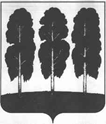 АДМИНИСТРАЦИЯ БЕРЕЗОВСКОГО РАЙОНАХАНТЫ-МАНСИЙСКОГО АВТОНОМНОГО ОКРУГА – ЮГРЫПОСТАНОВЛЕНИЕот  27.07.2021                                                                                                         № 868пгт. БерезовоВ соответствии с Федеральными законами от 21.12.1994 № 69-ФЗ «О пожарной безопасности», от 06.10.2003 № 131-ФЗ «Об общих принципах организации местного самоуправления в Российской Федерации», постановлением Правительства Российской Федерации от 16.09.2020 № 1479 «Об утверждении Правил противопожарного режима в Российской Федерации», и в связи со стабилизацией пожароопасной обстановки и установлением благоприятных погодных условий:1. Отменить 00 часов 00 минут 27.07.2021 года особый противопожарный режим на межселенной территории Березовского района.2. Признать утратившим силу постановление администрации Березовского района от 14.07.2021 № 808 «О введении особого противопожарного режима на межселенной территории Березовского района».3. Опубликовать настоящее постановление в газете «Жизнь Югры» и разместить на официальном веб-сайте органов местного самоуправления Березовского района.4. Настоящее постановление вступает в силу после его подписания.5. Контроль за исполнением настоящего постановления возложить на первого заместителя главы Березовского района Артеева П.В.Глава района                                                                                                  В.И. ФоминОб отмене особого противопожарного режима на межселенной территории Березовского района